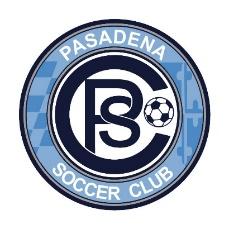 Essay Requirements for the Annual Scholarship Offered by Pasadena Soccer Club for 2021.Essay Due Date		12 PM (Midnight) on April 16th, 2021Essay RequirementsGraduating Senior in 20214 seasons played at Pasadena Soccer Club /Mountain Road Soccer/St. Jane SoccerSubmission of Unofficial Transcript (includes grades through end of 1st Semester)Submission of EssaySubmission of Community Service InformationDO NOT INCLUDE ANY SELF IDENTIFYING INFORMATION IN YOUR ESSAY.If your essay has any self identifying information you will be disqualified from the scholarship process.  Essay must be typed with a one-inch margin on all sides of the page,  using a clear, legible, 12-point font.  The minimum of 500 words with a maximum of 750 words is a requirement for your essay.Email all forms,  the eligibility form, the cover letter and the essay to scholarship@pasadenasoccerclub.com (No later than the deadline stated above)The Scholarship Question is as follows : 
Who in your life has been your biggest influence, and why?